РОССИЙСКАЯ ФЕДЕРАЦИЯКАРАЧАЕВО-ЧЕРКЕССКАЯ РЕСПУБЛИКАУПРАВЛЕНИЕ ОБРАЗОВАНИЯАДМИНИСТРАЦИИ ЗЕЛЕНЧУКСКОГО МУНИЦИПАЛЬНОГО РАЙОНА  П Р И К А З 20.03.2020 г.                   ст. Зеленчукская                        № 40О деятельности общеобразовательных организацийв условиях  предупреждения  распространения новой  коронавирусной инфекции на территорииЗеленчукского  муниципального  района	В целях принятия мер по снижению рисков распространения новой коронавирусной  инфекции в соответствии с письмом Министерства просвещения Российской  Федерации от 19.03.2020 года № ГД-39/04, на основании Приказа Министерства образования и науки Карачаево-Черкесской  Республики № 273  от  20 марта 2020 годаПРИКАЗЫВАЮ:1. Руководителям образовательных организаций  Зеленчукского муниципального района, осуществляющих образовательную деятельность по образовательным программам начального общего, основного общего, среднего общего образования и (или) по дополнительным общеобразовательным программам с применением электронного обучения и дистанционных образовательных  технологий,  начиная с 26 марта 2020 года:1.1. Разработать и утвердить локальный акт (приказ, положение) об организации дистанционного обучения, в котором определяет, в том числе порядок оказания учебно-методической помощи обучающимся (индивидуальных консультаций) и проведения текущего контроля и итогового контроля по учебным дисциплинам;1.2.Составить расписание занятий на каждый учебный день в соответствии с учебным планом по каждой дисциплине, предусматривая дифференциацию по классам и сокращение времени проведения урока до 30 минут;1.3.Информировать обучающихся и их родителей о реализации образовательных программ или их частей с применением электронного обучения и дистанционных образовательных технологий (далее – дистанционное обучение), в том числе знакомить с расписанием занятий, графиком проведения текущего контроля и итогового контроля по учебным дисциплинам, консультаций;1.4.Обеспечивать ведение учета результатов образовательного процесса в электронной форме.1.5. Выбор родителями (законными представителями) обучающегося формы дистанционного обучения по образовательной программе начального общего, основного общего либо среднего общего образования, а также по дополнительным общеобразовательным программам подтверждается документально (наличие письменного заявления родителя(ей) (законного представителя), представленного любым доступным способом, в том числе с использованием информационно-телекоммуникационной сети «Интернет».1.6. При реализации образовательных программ начального общего, основного общего, среднего общего образования, а также по дополнительным общеобразовательным программам с применением электронного обучения 
и дистанционных образовательных технологий образовательной организации рекомендуется обеспечить внесение соответствующих корректировок 
в  рабочие программы и (или) учебные планы в части форм обучения (лекция, онлайн консультация), технических средств обучения. 1.7. Еженедельно, по пятницам, до 12-00 предоставлять в Управление образования  администрации Зеленчукского муниципального района информацию  по процессу обучения в общеобразовательных организациях.1.8. Реализацию образовательных программ осуществлять в соответствии с Методическими рекомендациями по реализации образовательных программ начального общего, основного общего, среднего общего образования, образовательных программ среднего профессионального образования и дополнительных общеобразовательных программ с применением электронного обучения и дистанционных образовательных  технологий (Прилагается).2.  РГБУ ДПО «КЧРИПКРО» организовать телефоны «горячей линий»:-по координации и поддержке муниципальных органов управления образованием и руководителей образовательных организаций 8(8782)206301; 8(87878)5-39-44;	-по  методической поддержке учителей  и родителей 8(8782)207303.3. Контроль за исполнением настоящего приказа возложить на ведущего специалиста управления образования   Самойленко О.П. 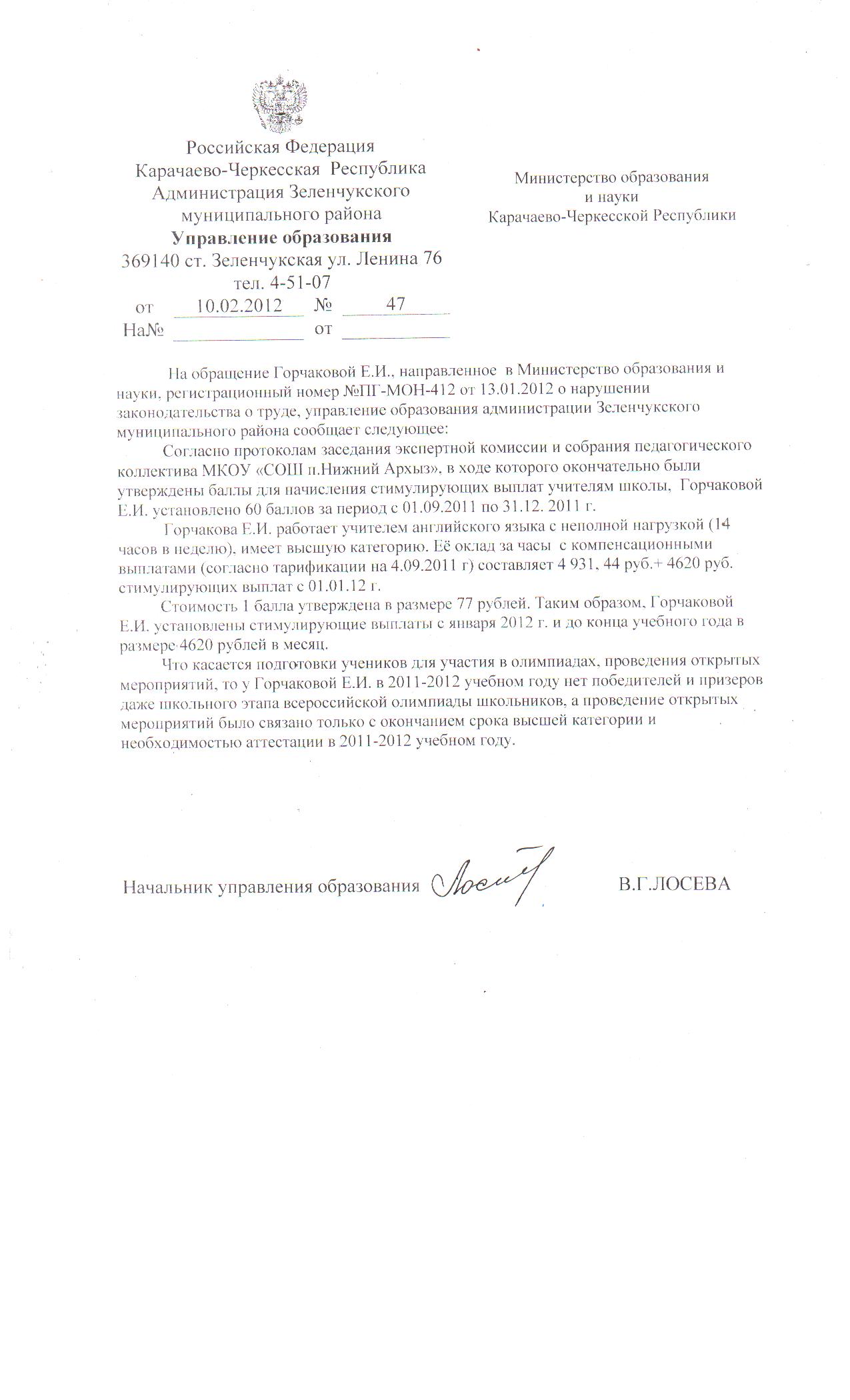 Начальник управления образования                                  В.Г.Лосева